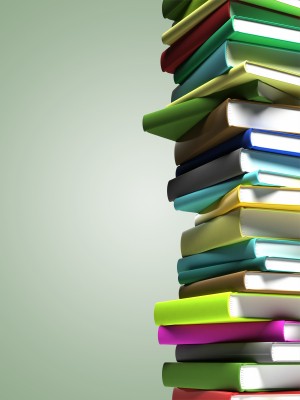 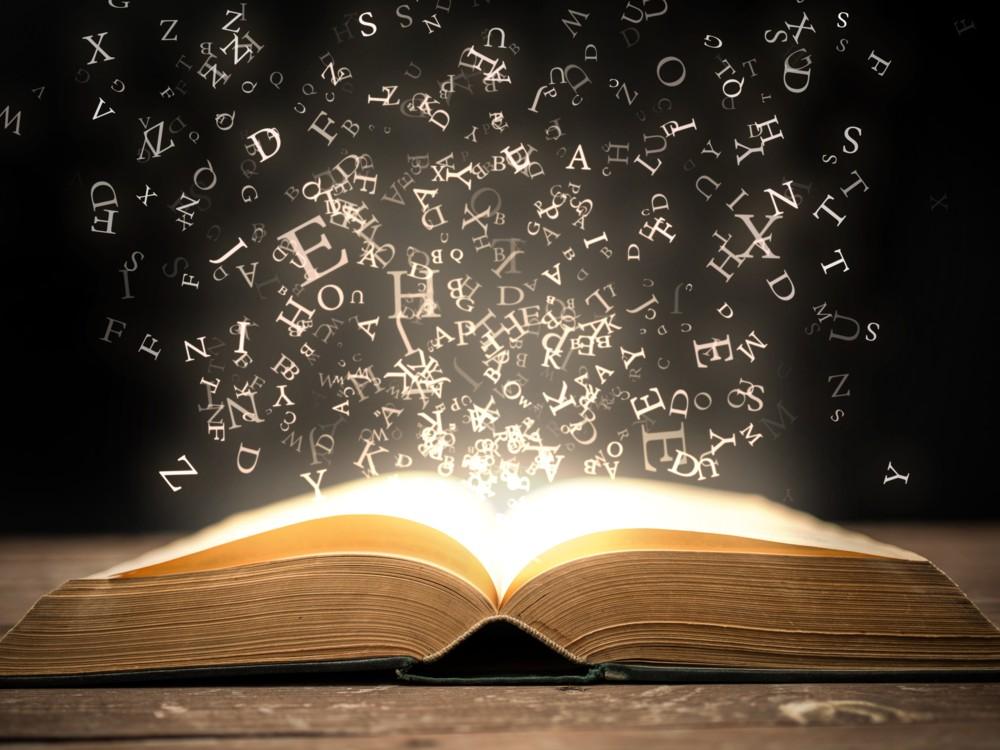 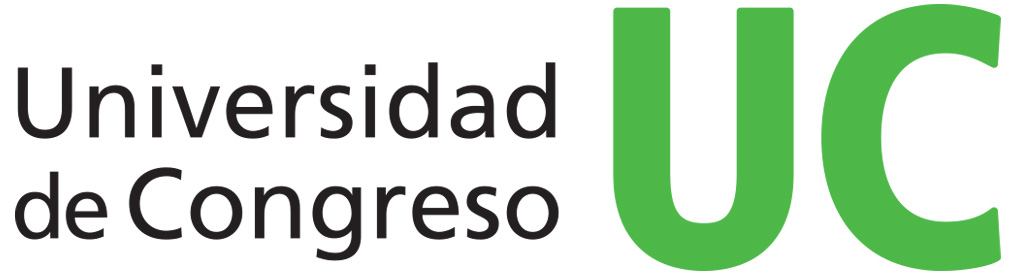 BOLETÍN INFORMATIVO FEBRERO 2018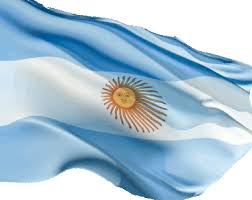 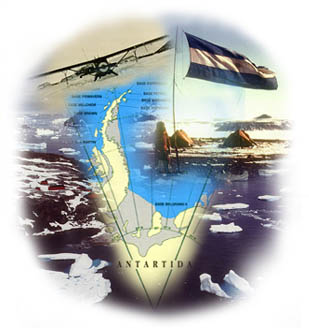 -NOVEDADES BIBLIOGRÁFICAS- Nota: No se detallan todas las obras por repetición, proceso o disponibilidad momentánea.Teoría de la arquitectura del renacimiento a la actualidad.— Taschen : Colonia, 2015Venturi, Robert y ot.—Aprendiendo de Las Vegas : El simbolismo olvidado de la forma arquitectónica.—Barcelona : Gustavo Gili, 2013Covey, Stephen.—El 8° hábito : de la efectividad a la grandeza.—1ª ed.—Buenos Aires : Paidós, 2012Esquembre, Francisco Juan.—Gerente profesional de proyectos, cómo gestionar con éxito su proyecto de certificación profesional PMP.—1ª ed.—Buenos Aires : Cengage Learning Argentina, 2015Beinhauer, Peter.—Atlas de detalles constructivos. Rehabilitación con 199 ejemplos.--  Barcelona : Gustavo Gili, 2013Calvino, Italo.—Las ciudades invisibles.—28ª ed.--Madrid : Siruela, 2017Lipovetsky, Gilles.--La era del vacío : Ensayos sobre el individualismo contemporáneo.—1ª ed.-- Barcelona : Anagrama, 2003Nasio, Juan David.—Cómo trabaja un psicoanalista.—1ª ed.—Buenos  Aires : Paidós, 2015    NOVEDADES  DE ARQUITECTURA                            EDICIONES ON LINE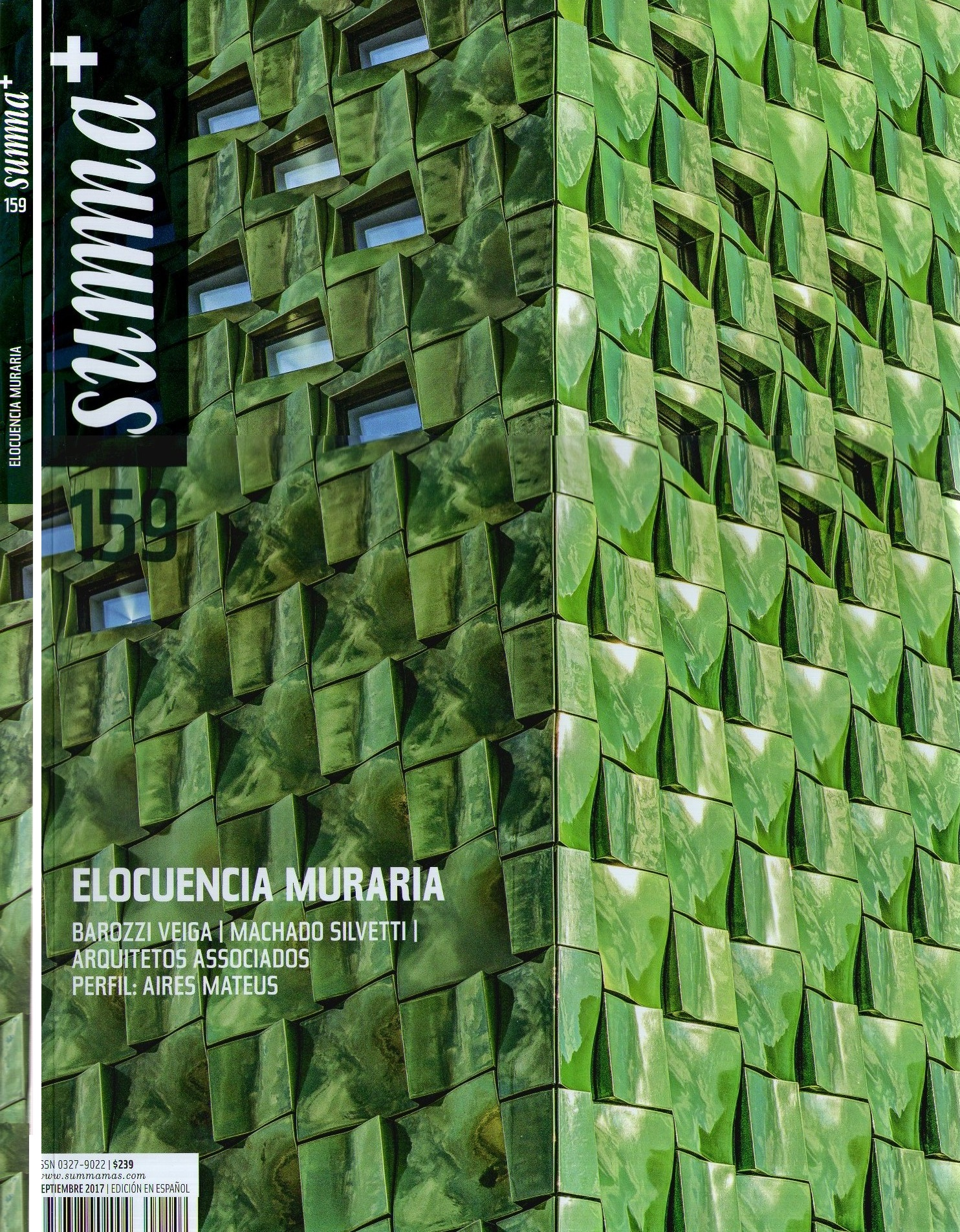 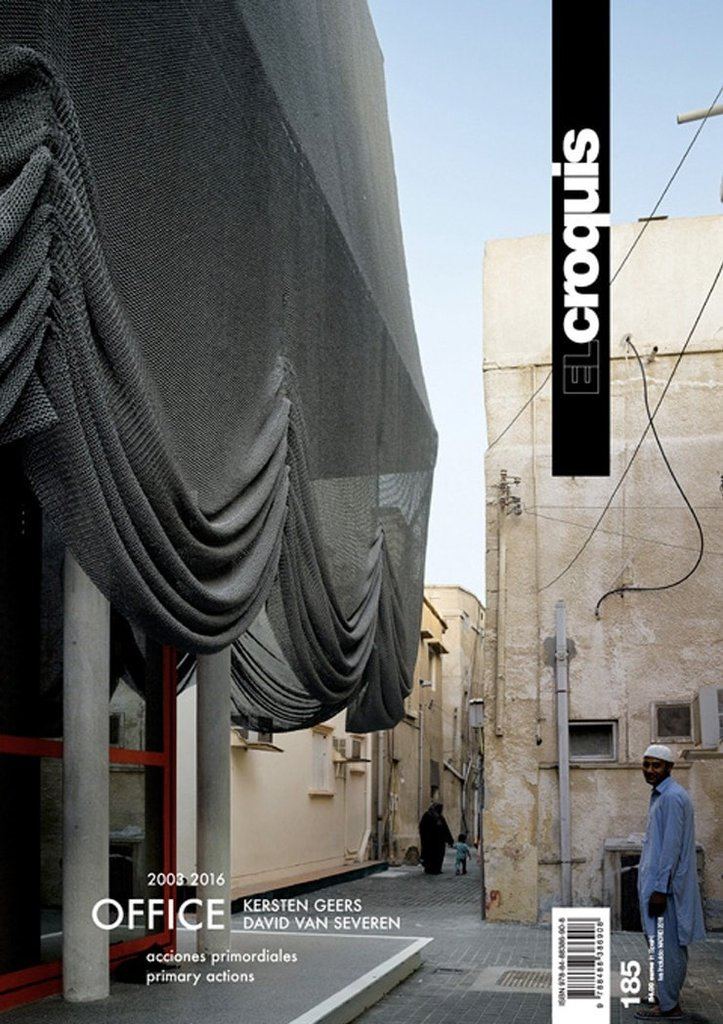 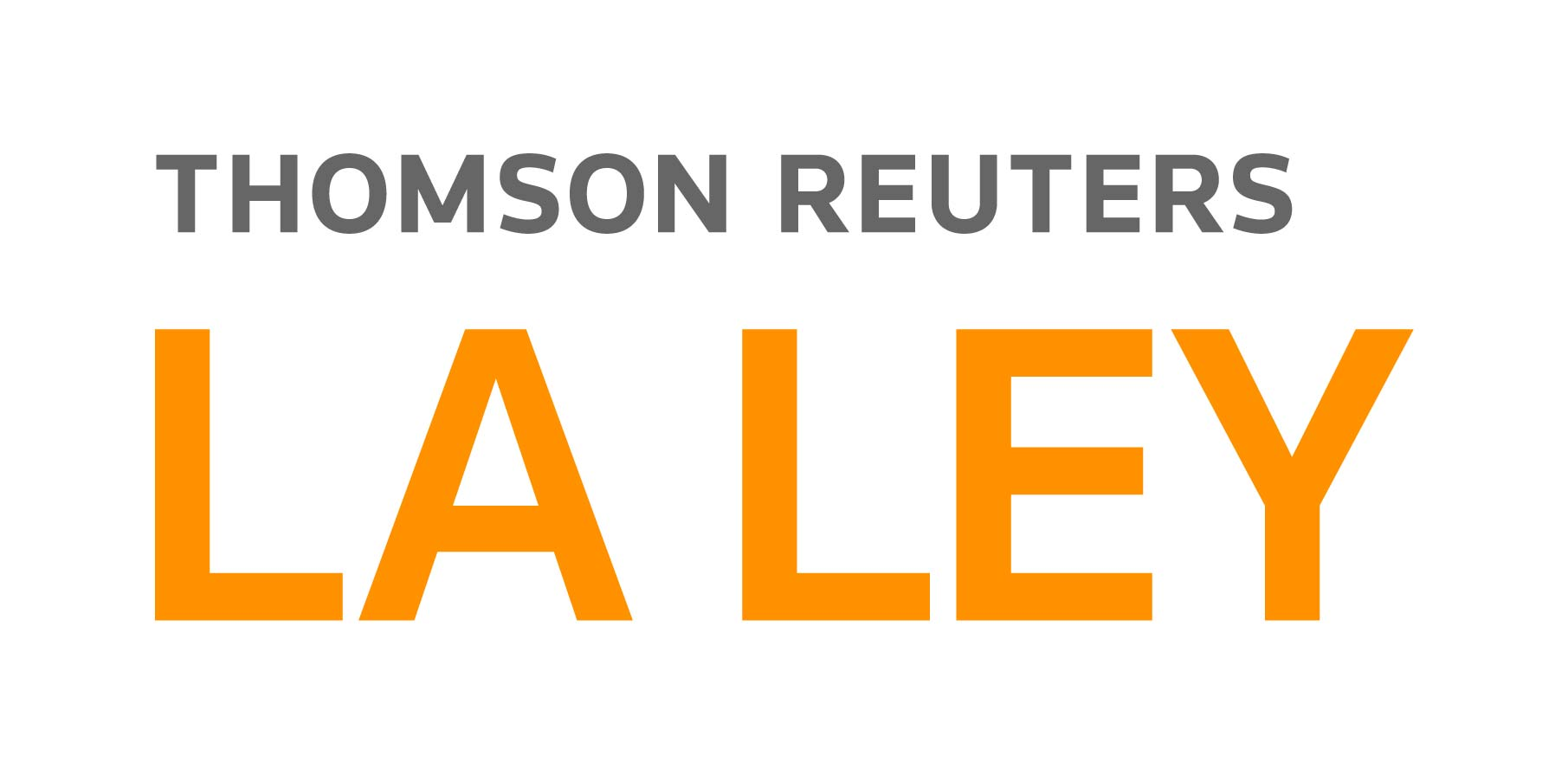 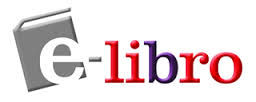 HORARIO 
Lunes  a viernes                       de 8:00 a 21:00 hs“NUEVA UBICACIÓN BIBLIOTECA: PEDRO VARGAS 631 CIUDAD”SERVICIOS-Catálogo en línea . Apuntes de Cátedra. Uso de la sala de lectura. WI-FI en sala de lectura. Consulta del material disponible en sala. Asesoramiento y búsqueda de información. Referencia bibliográfica Préstamo del material disponible a domicilio
. Orientación en técnicas de búsqueda y estudio. Uso de  terminales de consulta. Fondo de prensa: diarios locales y nacionales.Hemeroteca: Publicaciones periódicas de distintos temasMATERIAL DISPONIBLEservicio web de la ley online jurisprudencia y doctrina. Libros de distintas áreas temáticas. Archivos de prensa. Consulta archivos digitales en CD y DVD. Diarios locales y nacionales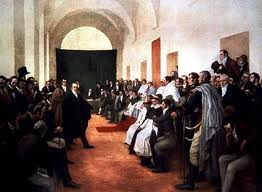 . Revistas de diferentes contenidos. Mapas. Apuntes de cátedra. Material de referencia bibliográfica. Tesis
. Base de datos de CONTACTOdiedrichsg@ucongreso.edu.arwww.ucongreso.edu.arLINK AL CATÁLOGO (OPAC)http://www.ucongreso.edu.ar/biblioteca/opac/ATENCIÓN LIBRERÍAS
Lun. a vier. de 8:00 a 10:00 hs-EFEMÉRIDES- 22 de febrero día de la Antártida Argentina27 de febrero día de la cración de la Bandera Nacional